1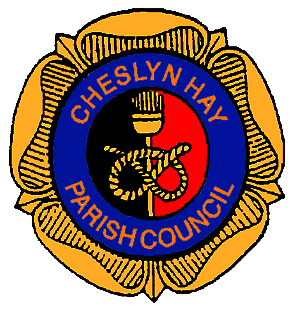 Minutes of thePARISH COUNCIL MEETINGheld on Wednesday 12th December 2018at the Village Hall, Pinfold Lane, Cheslyn Hay at 7.00 pm1.	12/12/146 – PUBLIC PARTICIPATIONMembers of the public attended to discuss issues with :-Parish Council use of social media and development of an online presence;Issues with the blockage of the Severn Trent pumping station on Coppice Lane and whether the blockages are instigated from Cheslyn Hay or Great Wyrley parishes.RESOLVED:That the Clerk request a report from Severn Trent detailing the issues with the blocked pumping station on Coppice Lane.2.	12/12/147 - MEMBERS PRESENT2.1      Councillor E. A. Davison (Chair) Councillors :- P. L. Appleton, B. L. Bladen, R. Denson (7.35 pm), I. Emery, L. Emery, S. Hollis, G. P. Keatley, C. Wilkinson (Mrs), P. Wilkinson, B. Woolley.County Councillor B. Williams			Melanie Brown – Parish Clerk3.	12/12/148 – APOLOGIES3.1	Apologies for absence from Councillors P. Appleby, J. C. Davison, A. W. Emery and A. Pugh (Mrs).4.	12/12/149 – DECLARATIONS OF INTEREST4.1	Councillor Hollis declared an interest in agenda item 9 (Finance).5.	12/12/150 – MINUTES5.1	That the minutes of the Parish Council meeting held on Wednesday 7th November 2018 be recorded as a true and accurate record.RESOLVED:Proposed by Councillor C. Wilkinson (Mrs) and seconded by Councillor B. L. Bladen, all in favour, that the minutes of the Parish Council meeting held on Wednesday 7th November 2018 be recorded as a true and accurate record.Page 1 of 6				Chairman’s Signature ………………………………………6.	12/12/151 – COUNTY COUNCILLORS REPORT6.1	County Councillor B. Williams reported on the following issues:-Cheslyn Hay High School now an Academy Trust;20 tonnes of salt are stockpiled ready for use along with 40 road gritters available for across Staffordshire;Staffordshire County Council received a very good report for their Local Government Peer Challenge review 18-19, they were praised for their strong leadership and aspirational goals, financial management and providing services;Rural network roads are not sufficient for HGV use and lorries are getting stuck under bridges due to poor satnav use;Councillor Williams attended a meeting with Rt. Hon. Gavin Williamson MP and Highways England in relation to the preferred route options of Featherstone and Brinsford and Hilton Parish Councils for the M54/M6/M6 Toll Link Road as they are not happy with the chosen route.  The Chair reminded Councillor Williams that the route chosen was the preferred option of Cheslyn Hay Parish Council;Traffic issues relating to the McCarthur Glenn designer village outlet will continue for up to two years.6.2	Members enquired if a response had been received regarding the cameras placed outside the school on Saredon Road.   Councillor Williams reported that the school were not aware of who had placed the cameras on this site.  A discussion was held regarding the re-opening of the school crossing on Wolverhampton Road due to the potential loss of school crossing patrol wardens on this site from the next financial year.  The Chair commented that the school is likely to have to review its protocols in light of the potential loss of school crossing patrol wardens.6.3	Members discussed drain cleaning in Cheslyn Hay and stated that it is false economy not to clear blocked drains and clean them properly as this leads to flooding issues.  Councillors reported issues again in Landywood Lane, Councillor Williams informed Members that they could report issues through the ‘mystaffs’ app, website or the Clerk.  Councillor Lisa Emery reported that the ‘mystaffs’ app is really easy to use and will track the picture date and time which can be uploaded to social media and issues an incident number and location via the GPS of your mobile telephone.  A discussion was held regarding the need for gully emptying in Cheslyn Hay and whether the Parish Council would be prepared to pay for this service due to the cutbacks at Staffordshire County Council.  RESOLVED:That the Clerk establish who had placed the cameras on Saredon Road and write to them to inform them that this is not appropriate outside a school.7.	12/12/152 – DISTRICT COUNCILLORS REPORT7.1	District Councillor S. Hollis reported that a meeting had been held regarding the local plan and site allocations and he had produced figures demonstrating that Cheslyn Hay and Great Wyrley were congested and the numbers allocated to these two parishes need to be reduced drastically.  Page 2 of 6				Chairman’s Signature ………………………………………7.2	Councillor Hollis reported that South Staffordshire Council will collect real Christmas trees with the green bin collection after the 1st January 2019.7.3	Councillor Hollis reported that crime in Cheslyn Hay and Great Wyrley has increased but there have been no major increases in the Southern areas of South Staffordshire.7.4	Councillor Emery reported that she was fighting hard for the village in terms of the site allocations land with interested parties.7.5	Councillor Emery reported that she has liaised with Councillor Williams regarding District Councillor funds for children’s groups in the village and Remembrance Day Silhouettes, monies should be issued shortly.  Councillor Ian Emery stated that he could help with silhouette designs for next year’s Remembrance Day parade.7.6	Councillor Emery reported that fly tipping enforcement is being aided by the use of mobile camera ‘hotspots’.7.7	Councillor Emery reported that she has been involved in helping a resident with domestic abuse issues and ensuring her safety.7.8	Councillor Emery reported that the assets secured through the District Council Asset Committee are now earning funds which will assist in purchasing more properties.7.9	Councillor Williams reported that District Councillor funds issued for children’s groups in Cheslyn Hay should be finalised by tomorrow.8.	12/12/153 - PLANNING8.1	18/00913/FUL – Single-storey rear extension at 1 Chase Avenue, WS6 7BU8.2	18/00924/FUL – Single-storey side extension at 12 Mount Close, WS6 7BP8.3	18/00922/FUL – Proposed 2-bedroomed bungalow with hipped roof to be attached                                      To side of existing musical repair shop at R&D Shoe Repairs,                                      12a Low Street, WS6 7DS8.4	18/00928/FUL – Two-storey rear extension at 15 Hatherton Street, WS6 7HS8.5	18/00943/FUL – Retention of Structures and Lighting Columns at land to the North			      East of Saredon Road, Cheslyn HayRESOLVED:That the Clerk inform South Staffordshire Council planning department that no comments/objections were received for applications 18/00913/FUL, 18/00924/FUL and 18/00928/FUL.That the Clerk inform South Staffordshire Council of the following comments in relation to planning application 18/00922/FUL :-Cheslyn Hay Parish Council have a policy of no infill development in the Village;Concerns were raised regarding the road safety as this is a busy one-way system which would make building/construction work difficult to manage, the applicant would need to be restricted from reversing onto Low Street;Clarification needs to be sought regarding the parking issues, the front car park of the Talbot Public House belongs to Cheslyn Hay Parish Council and is for communal use for the local take-away establishments, shops and Chemist.That the Clerk re-submit the original planning application ojbections relating to inappropriate development in the green belt, planning history, highway safety, impact on the landscape and residential amenity for application 18/00943/FUL.Page 3 of 6				Chairman’s Signature ………………………………………9.	12/12/154 – FINANCE9.1	Report 1 – Payments – Payments proposed by Councillor C. Wilkinson, seconded by Councillor G. Keatley with Councillor P. Wilkinson as third signatory, all in favour.RESOLVED:That any outstanding payments be made in respect of those items listed on the green paper circulated at the meeting.  10.	12/12/155 – CLERKS REPORT10.1	Police Report including ‘smart alert’ releases  – The Clerk had distributed this information prior to the meeting and a discussion ensued, Members noted that the ‘twitter’ alerts are really useful together with the Faraday bags available from the Police Station.10.2	Meeting dates for 2019  – The Clerk had distributed this information prior to the meeting.10.3	Staffordshire County Council Community Managed Libraries Update – The Clerk reported applications had been received to manage Cheslyn Hay library along with Cheadle, Clayton, Eccleshall and Penkridge, this will now be evaluated and a decision taken in the New Year.RESOLVED:Proposed by Councillor B. L. Bladen and seconded by Councillor R. Denson, all in favour, that the meeting dates for 2019 be agreed with the exception of the Human Resources Committee meeting dates which will be arranged when required.11.	12/12/156 – CORRESPONDENCE11.1	Freedom of Information Request return from Staffordshire County Council – noted.11.2	Update from consultation on rail crossing closure.11.3	South Staffordshire Council Street Scene update – noted.11.4	South Staffordshire Work Clubs, request from Councillor Chapman to attend a Parish Council meeting.11.5	Donation request from St. Giles Hospice.11.6	Donation request from  ‘Arrive Alive’.11.7	South Staffordshire Council Parish Summit update – noted.11.8	Staffordshire Parish Council’s Association Councillor training on Tuesday 15th January 2019 at 7.00 pm – noted.11.9	Thank you letter from LERWA in relation to organising the clearance of the route for Remembrance Sunday when Virgin were in-situ – noted.11.10	Thank you letter from The Royal British Legion branch for assisting them with their Remembrance Day service – noted.11.11	Staffordshire County Council diversion notice for Landywood Lane starting the 19th January 2019 – noted.11.12	GIS mapping price list from Severn Trent, as requested by Councillor Alan Emery, in relation to water and sewer maps for Cheslyn Hay.Page 4 of 6				Chairman’s Signature ………………………………………RESOLVED:That the Clerk investigate if a date has been set for the electrification of the rail crossing and if schools have been notified.That the Clerk invite Councillor Chapman to attend a Parish Council meeting to discuss South Staffordshire Work Clubs.That the Clerk arrange for a donation to be paid to St. Giles Hospice and defer the request from ‘Arrive Alive’ as they have already received a donation in this financial year.That the Clerk request Councillor Alan Emery to visit the Parish Hall in order to determine the scale of the maps required in order to obtain a quote.  Councillors Ian Emery and S. Hollis also volunteered to assist.12.	12/12/157 TABLED ITEMS12.1	Staffordshire Parish Council Association Bulletins of the 8th, 15th, 22nd and 29th November 2018.12.2	South Staffordshire Council News Round-up editions 93, 94, 95 and 96.12.3	Police Crime Prevention Poster for December 2018.12.4	Citizens Advice Staffordshire South West Annual Review 2017-18.13.	12/12/158 – CHAIRMAN’S ANNOUNCEMENTS13.1	The Chair discussed the Carol service around the tree on the 7th December and the event afterwards at the Village Hall.  More parishioners than ever attended and feedback was good.  The Chair thanked The Salvation Army and Cheslyn Hay Community Choir for their contribution along with the Clerk and the Caretaking and Grounds staff for making the event a success.  The Chair thanked Councillor Hollis for his technical expertise in organising the sound system and repairing the Christmas tree lights before the service started.  A discussion regarding a donation for Cheslyn Hay Community Choir ensued. RESOLVED:Proposed by the Chair, seconded by Councillor Hollis, all in favour, that the Clerk arrange for a small donation to Cheslyn Hay Community Choir for their service from the Chairman’s Allowance budget.Page 5 of 6				Chairman’s Signature ………………………………………14.	12/12/159 – SECTION 17 STATEMENT14.1	The Chairman read the Section 17 statement.  	Items 6.2, 7.3, 7.6, 7.7, 10.1 and 12.3.15.	12/12/160 – CONFIDENTIAL ITEMS15.1	Discussions regarding legal and staffing issues.The meeting closed at 9.30 pmPage 6 of 6				Chairman’s Signature ………………………………………